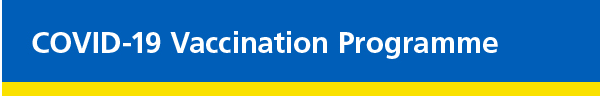 10.12.2020প্রিয় কম্যুনিটি গোষ্ঠিগণ,কোভিড-19 নিয়ে কম্যুনিটি বার্তা চারপাশে পৌঁছানোয় সাহায্য করা এবং সুরক্ষিত থাকতে আমাদের সব কম্যুনিটিগুলিতে প্রয়োজনীয় প্রধান সংযোগকারী হয়ে ওঠার জন্য আপনাদের ধন্যবাদ।কোভিড টিকাকে ঘিরে হওয়া কাজ এবং ম্যানচেস্টারের মানুষদের জন্য এর মানেটা ঠিক কি তার একটি সারাংশ আপনাদের দেওয়ার জন্যই নিম্নলিখিত নোটগুলির পরিকল্পনা করা হয়েছে। এছাড়া ম্যানচেস্টারে আমাদের কানে আসা কিছু প্রশ্ন বা উদ্বেগের আমাদের জন স্বাস্থ্যের পরিচালক, ডেভিড রেগান এর দেওয়া উত্তরগুলিও এতে রয়েছে। এই উত্তরগুলি প্রতিবেশী এলাকার অনুশীলনে আপনাদের সাথে দেখা হওয়া মানুষদের সাথে কথাবার্তা করার সময় প্রম্পট হিসেবে লেখা হয়েছে।এটি মনে রাখাও গুরুত্বপূর্ণ যে টিকাটি ভাইরাসের বিস্তার বন্ধ করায় সাহায্য করতে একটি 3-উপায়ের অংশ-যার মধ্যে রয়েছে পরীক্ষা এবং স্বাস্থ্যবিধি, সামাজিক দূরত্বস্থাপন ও মুখ ঢাকা নিয়ে কোভিড-এর প্রধান নিয়মগুলি।ব্যাকগ্রাউন্ড:8 ডিসেম্বর, মঙ্গলবার থেকে NHS সারা ইংল্যান্ড জুড়ে 50 টি হাসপাতাল কেন্দ্রে করোনাভাইরাসের বিরুদ্ধে রোগীদের টিকাদান শুরু করেছে।80 বছর বা তার বেশি বয়স্ক মানুষ ও তার পাশাপাশি কেয়ার হোমের কর্মীরা, উচ্চ ঝুঁকিতে থাকা NHS কর্মীদের সাথে প্রথমে কোভিড-19 এর টিকা পাবেন। অন্যান্য অগ্রাধিকারমূলক দলগুলি এরপরে বয়স ও সম্ভাব্য ঝুঁকির ক্রমে টিকা পেতে থাকবে।এই খবরটি খুবই সমাদৃত কেননা টিকাটি করোনাভাইরাসের থেকে সবচেয়ে দুর্বল মানুষদের রক্ষা করার সবচেয়ে সেরা উপায় হবে এবং এর হাজার হাজার জীবনকে রক্ষার করার সম্ভাবনা রয়েছে।ম্যানচেস্টারে হাসপাতালগুলি ঠেলে টিকাদানম্যানচেস্টারে বাসরত আমাদের মত মানুষদের জন্য, অর্থাৎ স্টকপোর্ট-এ ইতিমধ্যে বহির্বিভাগীয় রোগী হিসেবে স্যালফোর্ড রয়েল হাসপাতাল বা স্টেপিং হিল হাসপাতাল যাওয়া 80 বছর বা তার বেশি বয়সী রোগীরা, এবং হাসপাতালে থাকার পরে বাসায় ফিরে যাওয়ার জন্য ছাড়া পাচ্ছেন যারা, তারাই সর্বপ্রথম কোভিড-19 টিকা পাবেন।  যারা টিকা পাবেন তাদের প্রায় 21 দিন পরে একটি দ্বিতীয় বুস্টারের ইঞ্জেকশন দেওয়া হবে। টিকাদান কর্মসূচির অগ্রগতির সাথে সাথে ক্রমশ আরও বেশি সংখ্যক হাসপাতাল টিকা দেওয়া শুরু করবে।  এর মধ্যে রয়েছে ম্যানচেস্টার রয়্যাল ইনফার্মারি।ম্যানচেস্টারে কম্যুনিটিতে টিকাদানটিকাদানের প্রথম পর্যায়ের অংশ হিসেবে শহরটিকে বলা হয় কম্যুনিটি-ভিত্তিক টিকাদানের একটি এলাকা সনাক্ত করতে, যেখানে 80 বা তার বেশি বয়সের মানুষদের সংখ্যা বেশি, ও সেইসাথে কিভাবে এটি GP গোষ্ঠীগুলির (প্রাথমিক পরিচর্যা নেটওয়ার্ক) দ্বারা পরিচালিত হতে পারে তার সাথে যুক্ত অন্যান্য কারণগুলিও রয়েছে।16ই ডিসেম্বর বুধবার থেকে শুরু করার জন্য প্রথম এলাকা হিসেবে ওয়াইদেনশ(Wythenshawe)কে বেছে নেওয়া হয়েছে - এবং এরপরে আরও অনেক এলাকায় ক্রমশ শুরু হবে।ওয়াইদেনশয়ের জন্য প্রস্তাবিত স্থানটি হল উডহাউস পার্ক লাইফস্টাইল সেন্টার।টিকাদানের জন্য যোগ্য ব্যক্তিদের তাদের GP এই সম্পর্কে তাদের যেসব তথ্য প্রয়োজন সেই সবগুলির সাথে তাদের সাথে যোগাযোগ করবেন। ব্যক্তিটি কখন 80 বছরে পড়েছেন, ও সেইসাথে অন্য কোনো চিকিৎসা সংক্রান্ত বিবেচনার উপর যোগ্যতা নির্ভর করবে।একবার কাউকে টিকাদানের জন্য ডাকা হলে, তিনি প্রথম ডোজ পাওয়ার পরে 21 পর আবার দ্বিতীয় ডোজটি পাবেন।কিভাবে আমরা কোভিড-এর বিরুদ্ধে লড়াই করব তার জন্য এটি সত্যিই একটি গুরুত্বপূর্ণ পদক্ষেপ, কিন্তু আমরা সেইসাথে এটাও বুঝি যে মানুষের মনে ভয় থাকতে পারে, তাই ডেভিড রেগান নিম্নলিখিত সেই প্রশ্নগুলির উত্তর দিয়েছেন যেগুলি কম্যুনিটি গোষ্ঠীগুলির মাধ্যমে আমাদের কাছে পাঠানো হয়েছে:টিকাটি অতি দ্রুত তৈরী করা হয়েছে - কিভাবে আমরা জানব যে এটি নিরাপদ? আমি জানি অনেকেই এই প্রশ্নটি জিজ্ঞাসা করতে চান এবং সেটা খুবই স্বাভাবিক। আর, হ্যাঁ টিকাটি অতি দ্রুত সম্পূর্ণ করা হয়েছে-তবে তার কারণ আমরা মহামার্রীর মধ্যে আছি আর আমাদের বিজ্ঞান মনস্ক ব্যক্তি, যারা এর নির্মাণে নিবেদিত ছিলেন, তাদের কাছে তাই এটি অগ্রাধিকারের ছিল। টিকাটিকে বহু মাস ধরে কঠোরভাবে পরীক্ষা করা হয়েছে এবং কেবলমাত্র যথাযথ কঠোর নিরাপত্তার অনুমোদন পেলে তবেই ব্যবহার করা হবে। এর মধ্যে রয়েছে অন্য সব ওষুধ ও যন্ত্রের মতই, সরকারি UK নিয়ামক, MHRA-এর থেকে অনুমোদন। আমি তো এটা নেবই আর আশা করছি আমার পরিবারও এটা পাবে। এটি কি আপনার DNA এর পরিবর্তন ঘটায়? না, একদমই না। কোভিড টিকার মূল উপাদান আমাদের নিজেদের জেনেটিক উপাদানের ধারেকাছেও যায় না আর এটা বা আমাদের পরিবর্তন করার কোনো ক্ষমতাই এর নেই। এর মধ্যে মানুষ বা জীবজন্তুর সামগ্রী আছে বলে কানাঘুসো শোনা যাচ্ছেনা, এর মধ্যে মানুষ বা জীবজন্তুর সামগ্রী (অর্থাৎ কোনো শুকর-সংক্রান্ত জিনিসও) নেই। আমি শুনেছি ফ্লুয়ের ইঞ্জেকশনের থেকে আপনার ফ্লু হতে পারে - তাহলে কি এই টিকা থেকে আপনার কোভিড ও হতে পারে? প্রথমে ফ্লুয়ের কথা বলা যাক: আমাদের দেশে ব্যবহার করা ফ্লুয়ের টিকায় জীবন্ত ভাইরাস নেই তাই এটি থেকে - কারোরই ফ্লু হতে পারে না - বা ফ্লু দিতে পারে না। একটি ফ্লুয়ের টিকা নেওয়ার পরে লোকের খানিকটা অসুস্থ লাগে কারণ টিকাদানের পরে তাদের নিজেদের রোগপ্রতিরোধক ব্যবস্থাটি কাজ করা শুরু করে। মাঝেমধ্যে, টিকাদানের একই সময়ে কারো সর্দি হলে তারা মনে করেন এটা টিকার কারণে, কিন্তু আসলে তা না- এটা সম্পূর্ণ কাকতালীয়। কোভিড টিকায় আসল ভাইরাসটি নেই, তাই শারীরিকভাবে এর থেকে রোগটির সংক্রমণ হওয়া অসম্ভব। আমার ইতিমধ্যে কোভিড হয়ে থাকলে - টিকাটি কি আমার উপর কাজ করবে? এমনকি আপনার কোভিড হয়ে থাকলেও, আর আপনি টিকাদানের জন্য যোগ্য হলে, এটা নিলে কিন্তু ভালই হবে। কেননা আমরা এখনও জানি না অনাক্রম্যতা কতদিন স্থায়ী হবে। ইঞ্জেকশনটি নিলে আপনার কম্যুনিটি যতটা শক্তিশালী হতে পারে সেটা হয়ে ওঠা নিশ্চিত করে। আমাকে কি জোর করে টিকা দেওয়া হবে? না, দেওয়া হবে না, এটা আপনার পছন্দের উপর নির্ভর করছে। আপনি এটা না নিতে চাইলে আপনাকে সচেতন থাকতে হবে যে আপনার ভাইরাস সংক্রমণ ও সেটা ছড়িয়ে দেওয়ার ঝুঁকি আরও বেশি। আমি শুনেছি যে টিকার ট্রায়ালে জাতিগত সংখ্যালঘু ব্যাকগ্রাউন্ডের মানুষদের অন্তর্ভুক্ত করা হয় নি - এটা কি সত্যি? না, ট্রায়ালে জাতিগত সংখ্যালঘু ব্যাকগ্রাউন্ডের মানুষদের অন্তর্ভুক্ত করা হয়েছিল। টিকা নির্মাতারা সম্প্রতি আরও বেশি সংখ্যক স্বেচ্ছাসেবীদের এগিয়ে আসার আহ্বান জানান যাতে গবেষণাটি দুর্বল গোষ্ঠীদের সাথে মিলে যায় - ঠিক যেমনটি 65 বছরের বেশি বয়সীদের ক্ষেত্রে ঘটে। আমার কি ফ্লু আর কোভিড টিকা পাওয়ার মাঝে ব্যবধান রাখা দরকার?আমরা সকলকে যত শীঘ্র সম্ভব ফ্লুয়ের টিকা নেওয়ার জন্যও উৎসাহিত করছি। ফ্লুয়ের টিকা গুরুত্বপূর্ণ কেননা আপনি করোনাভাইরাসের থেকে আরও বেশি ঝুঁকিতে থাকলে, আপনার ফ্লুয়ের থেকে হওয়া সমস্যাগুলির ঝুঁকিও রয়েছে। গবেষণা দেখায় মানুষ দুটি রোগেই একসাথে ভুগতে পারে, যার পরিণাম গুরুতর থেকে সম্ভাব্যরূপে গুরুতর হতে পারে। সকলকে একটি ফ্লু এবং এটি কোভিড টিকার মাঝে অন্তত 7 দিনের ব্যবধান রাখতে হবে।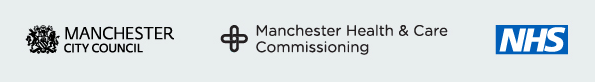 